Pet Responsibility Committee - Home Learning Plan Lessons 1-6  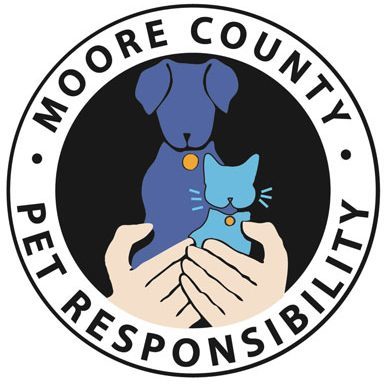 Thank you for taking the time to learn about how to be a responsible pet owner and how to be an advocate for the pets around us!Lesson 1 (All materials can be found on www.mcprc.org, PRC Home Learning Plan page)Miss Christie and Bonnie video for Lesson 1 Slides (view after the video)Activities (mentioned in the slideshow):Activity 1:  I CAN statementActivity 2:  Just Like ME!Activity 3:  Responsible vs IrresponsibleActivity 4:  Watch Best Friends videoActivity 5:  Discuss the sad problem in Moore CountyActivity 6:  A Tale of Two Pets Pet Responsibility Word ListActivity 7:  Ticket out the doorActivity 8:  Folder reviewHomework:  Crossword Puzzle and listen to one of the stories on the Home Learning Page. Lesson 2Miss Angie animated slide showSlides (view after animated slideshow.  These slides reinforce the animated slideshow messages)Activities (mentioned in the slideshow):Review:  Ticket Out The Door, Crossword PuzzleActivity 1:  Definition and discussion of spay/neuter/fixActivity 2:  OverPUPulation and MultipliCATion:  Continue discussion of spay and neuter and how just one female cat can generate over 20,000 offspring in only 4 years.  How would the students start a conversation with someone to encourage them to have their pet fixed?Activity 3:  A Tale of Two PetsActivity 4:  Number of pets taken into The Animal Center in 2010 and 2018 and how spay and neuter can have a huge positive impact on reducing these numbers.Activity 5:  Review Animal Center/Spay Neuter Clinic/Emergency Vet Trifold BrochureActivity 6:  Back of folder for more informationActivity 7:  Discuss what you can do if you lose or find a lost pet. Emphasize that the child must go find an adult before interacting with a pet…lost or living in a home.Activity 8:  Speuter Story:  Ask your student to write a short story about how they can help stop overpopulation.  Can be a real experience, or they can make up a relevant story.  They can write about any pet they know that would benefit from being fixed.Pet Responsibility Word ListHomework:  Are their own pets fixed?  Share their information.  Start their Speuter Story.The Story of Boots – an optional video about the trap/neuter/return of a Moore County cat.  Listen to one of the stories on the Home Learning Page.  Lesson 3Miss Christie and Bonnie video for Lesson 3 Slides (view after video)Activities (mentioned in the slideshow):Activity 1:  How your student, and then your pets, can be healthy and safe?  (exercise, good nutrition, car seat, handwashing, social distancing…walking dog on leash, collars, brushing pets to keep coat healthy, good pet food, fresh water, etc)Activity 2:   iscuss treatments for pets to help keep them healthy (flea, tick, heartworm, vaccines, etc). Activity 3:  Watch videos1.	Dog Listener2.	Dog Body Language3.	Dog Stars (bite prevention)4.           Four Things Your Cat Is Trying To Tell YouActivity 4:  The Tale of Snowball and Barney continuesActivity 5:  3-2-1 Summarizer – write down how to keep pets safe, healthy, and how your student can be safe.Activity 6:  Further discussion of keeping pets happy, healthy and safe Activity 7:  I Can statementsPet Responsibility Word ListHomework:  Fido, Friend or Foe? activity book, review dog and cat care sheets, check that pets have vaccinations.  Listen to one of the stories on the Home Learning Page.Lesson 4Miss Christie and Bonnie video for Lesson 4Slides (view after video) ActivitiesActivity 1:  Safety for you and your petCan you complete the sentences?What did you learn from this exercise?Activity 2:  Dollars and SenseYou may want one but does it make sense to get a pet?Activity 3:  The Tale of Barney and Snowball – good news!Activity 4:  Things you’ll need for your new petDiscuss how much they think these things on the list will cost for the first month the pet joins the family.  Total the amount.  Compare to the actual costs (in the slides) and discuss the differences between what the student thought and real costsPictures of families (including pets) over the years.  Discuss the long-term commitment that is required by adopting a pet, and enjoy all the happy pictures.Discuss how long pets live, and how that compare to human year life expectancy.Activity 5:  Match the pet to the number of years it may live.  This will surprise you!Activity 6:  Now, do this exercise to see how old the student will be when their pet gests old.Activity 7:  This chart is a the new way of considering how old pets are in human years, based on whether they are a cat or a dog and what size dog they are.  The message here is that pets age faster and need to be treated according to their age.Activity 8:  Review current and previous lessons’ “I can” statements.Pet Responsibility Word List.Listen to one of the stories on our Home Learning Page.Lesson 5Miss Tammy and Miss Angela video for Lesson 5SlidesActivitiesActivity 1:  Watch Two Important Places video keeping in mind questions on the slidesActivity 2:  Review Animal Center/Spay Neuter Clinic/Emergency Vet trifold which was first presented in Lesson 2.  Be sure to put it in a safe place!Activity 3:  Discuss how your student can be an advocate for pets using the brochure.Activity 4:  Review “I CAN” statements for all 5 lessons.Pet Responsibility Word List.Homework:  Share all the information in your folder with friends and family.Listen to one of the stories on our Home Learning Page. Lesson 6“The PRC visits Pinehurst Animal Hospital” video including a brief review of the pertinent points of the prior 5 lessons.Slides (view after video)ActivitiesActivity 1:  View the video and discuss information that Dr Ioppolo and Certified Veterinary Assistant Melissa mentioned and how it ties in with all the students have learned over the course of the programActivity 2:  View The Kitty Speuter video.  How could this situation have been avoided.  Who acted responsibly and irresponsibly in this story?Activity 3:  The final chapter of “A Tale of Two Pets” – “Two Happy Tales”.  What were the happy endings for these two pets who ended up at the county shelter?  How much effort was involved in making sure they had a happy outcome?Activity 4:  Read and discuss “A Dog’s Journey to Happiness” written by a group of fourth grade students from STARS Activity 5:  Read and discuss the Pet Responsibility play, “Pet Health”, written by two fourth grade students from Robbins.  What message did they succeed in sharing with this play?Activity 6:  Review the book mark and advocacy sticker.  How might the students use the sticker to start a conversation with someone about being a pet advocate?Listen to one of the stories on our Home Learning Page.THANK YOU FOR JOINING THE TEAM THAT MAKES LIFE BETTER FOR PETS!